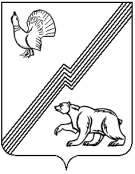 АДМИНИСТРАЦИЯ ГОРОДА ЮГОРСКАХанты-Мансийского автономного округа – Югры ПОСТАНОВЛЕНИЕот 19 декабря 2017 года								          № _3207___О внесении изменений в постановление администрации города Югорска от 31.10.2013 № 3277 «О муниципальной программе города Югорска «Дополнительные меры социальной поддержки и социальной помощи отдельным категориям граждан города Югорска на 2014 — 2020 годы»В связи с введением дополнительной меры социальной помощи льготной категории граждан и уточнением объема финансирования программных мероприятий, в соответствии с постановлением администрации города Югорска от 07.10.2013 № 2906     «О муниципальных и ведомственных целевых программах города Югорска»:1. Внести в приложение к постановлению администрации города Югорска от 31.10.2013       № 3277 «О муниципальной программе города Югорска «Дополнительные меры социальной поддержки и социальной помощи отдельным категориям граждан города Югорска на 2014 — 2020 годы» (с изменениями от 06.02.2014 № 381, от 04.08.2014 № 3945,  от 14.11.2014      № 6226, от 20.11.2014 № 6334, от 17.12.2014 № 7106, от 14.01.2015 № 35,       от 18.05.2015 № 2038, от 26.08.2015 № 2873,   от 30.10.2015 № 3271,     от 25.11.2015 № 3422,    от 21.12.2015 № 3700, от 21.12.2015 № 3701,  от 05.05.2016 № 958,    от 27.06.2016 № 1514,       от 13.09.2016 № 2222, от 24.11.2016 № 2957, от 22.12.2016 № 3290, 03.05.2017 № 990, 05.07.2017 № 1640 ) следующие изменения:1.1. В паспорте муниципальной программы:1.1.1 Строку «Финансовое обеспечение муниципальной программы» изложить в следующей редакции:«».1.2. Таблицу 2 изложить в новой редакции (приложение 1).1.3. Таблицу 3 изложить в новой редакции (приложение 2).         2. Опубликовать постановление в официальном печатном издании города Югорска и разместить на официальном сайте органов местного самоуправления  города Югорска.         3. Настоящее постановление вступает в силу после его официального опубликования.         4. Контроль за выполнением постановления возложить на заместителя главы города Югорска Т.И. Долгодворову.    Глава города Югорска			     	                                               	    Р.З. СалаховПриложение 1 к постановлениюадминистрации города Югорскаот _19.12.2017____________ № __3207____Таблица 2Целевые показатели муниципальной программы города Югорска«Дополнительные меры социальной поддержки и социальной помощи отдельным категориям граждан города Югорска на 2014 — 2020 годы»Приложение 2 к постановлениюадминистрации города Югорскаот _____________ № ______Таблица 3Перечень основных мероприятий муниципальной программы города Югорска
«Дополнительные меры социальной поддержки и социальной помощи отдельным категориям граждан города Югорска на 2014 — 2020 годы»Финансовое обеспечение муниципальной программы86684,03 тыс. рублей из местного бюджета,в том числе по годам:2014 год – 12 029,0 тыс. рублей;2015 год – 11 314,5 тыс. рублей;2016 год – 15 232,95 тыс. рублей;2017 год – 12 635,58 тыс. рублей;2018 год – 11 824,00 тыс. рублей;2019 год – 11 824,00 тыс. рублей;2020 год – 11 824,00 тыс. рублей.	№ целевого показателяНаименование целевых показателей муниципальной программыЕд. измеренияБазовый показатель на начало реализации муниципальной программыЗначение показателя по годамЗначение показателя по годамЗначение показателя по годамЗначение показателя по годамЗначение показателя по годамЗначение показателя по годамЗначение показателя по годамЦелевое значение показателя на момент окончания действия муниципальной программы№ целевого показателяНаименование целевых показателей муниципальной программыЕд. измеренияБазовый показатель на начало реализации муниципальной программы2014 год2015 год2016 год2017 год2018 год2019 год2020 годЦелевое значение показателя на момент окончания действия муниципальной программы1234567891011121Доля граждан из числа первопроходцев, старожил города, получивших выплату ко Дню города Югорска, от числа зарегистрированных%1001001001001001001001001002Количество пенсионеров -юбиляров, получивших выплату ко дню рождениячел.4043454562505555553Доля граждан, получивших выплату на организацию похорон ветеранов ВОВ, Почетных граждан города Югорска, от числа обратившихся%--1001001001001001001004Доля  инвалидов, получивших выплату к Декаде инвалидов, от  числа обратившихся %--1001001001001001001005Доля  граждан, удостоенных звания «Почетный гражданин города Югорска», получивших выплаты, от числа обратившихся %--1001001001001001001006Доля  граждан льготных категорий, оформивших подписку на газету «Югорский вестник», от числа обратившихся %--1001001001001001001007Доля  детей из семей социально незащищенных категорий, получивших новогодние подарки от числа обратившихся %--1001001001001001001008Количество граждан льготных категорий, получивших компенсацию на проведение газификации жилых помещений чел.1011033339Количество граждан льготных категорий, получивших компенсацию проезда к месту лечения и обратночел.010011011012012513013513510Доля граждан, получающих выплату в соответствии со ст. 24 Федерального закона от 02.03. 2007  N 25-ФЗ «О муниципальной службе в Российской Федерации»  от числа обратившихся%0-10010010010010010010011Количество приглашенных врачей специалистов государственных учреждений здравоохранения города Югорска, получивших компенсацию расходов на оплату стоимости найма жилых помещенийчел.0913000001312Доля граждан получивших материальную помощь от числа обратившихся за  оказанием единовременной материальной помощи%737387,590939395959513Доля учащихся муниципальных бюджетных общеобразовательных учреждений, из малообеспеченных семей, получивших компенсацию проезда городским автотранспортом, от числа обратившихся%----100100100100100Код строки № основного мероприятияОсновные мероприятия программы (связь мероприятий с целевыми показателями муниципальной программы)Ответственный исполнитель/соисполнитель (наименование органа или структурного подразделения, учреждения)Финансовые затраты на реализацию (тыс. рублей)Финансовые затраты на реализацию (тыс. рублей)Финансовые затраты на реализацию (тыс. рублей)Финансовые затраты на реализацию (тыс. рублей)Финансовые затраты на реализацию (тыс. рублей)Финансовые затраты на реализацию (тыс. рублей)Финансовые затраты на реализацию (тыс. рублей)Финансовые затраты на реализацию (тыс. рублей)Финансовые затраты на реализацию (тыс. рублей)Код строки № основного мероприятияОсновные мероприятия программы (связь мероприятий с целевыми показателями муниципальной программы)Ответственный исполнитель/соисполнитель (наименование органа или структурного подразделения, учреждения)Источники финансированиявсего201420152016 год2017 год2018 год2019 год2020 год1234567891011121301Цель: Сохранение достигнутого за последние годы уровня социальной поддержки отдельных категорий граждан города Югорска, создание условий для поддержания стабильного качества жизни отдельных категорий граждан, проживающих в городе Югорске, путем оказания социальной поддержки и социальной помощи за счет средств бюджета города ЮгорскаЦель: Сохранение достигнутого за последние годы уровня социальной поддержки отдельных категорий граждан города Югорска, создание условий для поддержания стабильного качества жизни отдельных категорий граждан, проживающих в городе Югорске, путем оказания социальной поддержки и социальной помощи за счет средств бюджета города ЮгорскаЦель: Сохранение достигнутого за последние годы уровня социальной поддержки отдельных категорий граждан города Югорска, создание условий для поддержания стабильного качества жизни отдельных категорий граждан, проживающих в городе Югорске, путем оказания социальной поддержки и социальной помощи за счет средств бюджета города ЮгорскаЦель: Сохранение достигнутого за последние годы уровня социальной поддержки отдельных категорий граждан города Югорска, создание условий для поддержания стабильного качества жизни отдельных категорий граждан, проживающих в городе Югорске, путем оказания социальной поддержки и социальной помощи за счет средств бюджета города ЮгорскаЦель: Сохранение достигнутого за последние годы уровня социальной поддержки отдельных категорий граждан города Югорска, создание условий для поддержания стабильного качества жизни отдельных категорий граждан, проживающих в городе Югорске, путем оказания социальной поддержки и социальной помощи за счет средств бюджета города ЮгорскаЦель: Сохранение достигнутого за последние годы уровня социальной поддержки отдельных категорий граждан города Югорска, создание условий для поддержания стабильного качества жизни отдельных категорий граждан, проживающих в городе Югорске, путем оказания социальной поддержки и социальной помощи за счет средств бюджета города ЮгорскаЦель: Сохранение достигнутого за последние годы уровня социальной поддержки отдельных категорий граждан города Югорска, создание условий для поддержания стабильного качества жизни отдельных категорий граждан, проживающих в городе Югорске, путем оказания социальной поддержки и социальной помощи за счет средств бюджета города ЮгорскаЦель: Сохранение достигнутого за последние годы уровня социальной поддержки отдельных категорий граждан города Югорска, создание условий для поддержания стабильного качества жизни отдельных категорий граждан, проживающих в городе Югорске, путем оказания социальной поддержки и социальной помощи за счет средств бюджета города ЮгорскаЦель: Сохранение достигнутого за последние годы уровня социальной поддержки отдельных категорий граждан города Югорска, создание условий для поддержания стабильного качества жизни отдельных категорий граждан, проживающих в городе Югорске, путем оказания социальной поддержки и социальной помощи за счет средств бюджета города ЮгорскаЦель: Сохранение достигнутого за последние годы уровня социальной поддержки отдельных категорий граждан города Югорска, создание условий для поддержания стабильного качества жизни отдельных категорий граждан, проживающих в городе Югорске, путем оказания социальной поддержки и социальной помощи за счет средств бюджета города ЮгорскаЦель: Сохранение достигнутого за последние годы уровня социальной поддержки отдельных категорий граждан города Югорска, создание условий для поддержания стабильного качества жизни отдельных категорий граждан, проживающих в городе Югорске, путем оказания социальной поддержки и социальной помощи за счет средств бюджета города ЮгорскаЦель: Сохранение достигнутого за последние годы уровня социальной поддержки отдельных категорий граждан города Югорска, создание условий для поддержания стабильного качества жизни отдельных категорий граждан, проживающих в городе Югорске, путем оказания социальной поддержки и социальной помощи за счет средств бюджета города Югорска02Задача 1 Социальная поддержка граждан инвалидов, граждан пожилого возраста, граждан, попавшихся в трудную жизненную ситуацию или чрезвычайную ситуацию Задача 1 Социальная поддержка граждан инвалидов, граждан пожилого возраста, граждан, попавшихся в трудную жизненную ситуацию или чрезвычайную ситуацию Задача 1 Социальная поддержка граждан инвалидов, граждан пожилого возраста, граждан, попавшихся в трудную жизненную ситуацию или чрезвычайную ситуацию Задача 1 Социальная поддержка граждан инвалидов, граждан пожилого возраста, граждан, попавшихся в трудную жизненную ситуацию или чрезвычайную ситуацию Задача 1 Социальная поддержка граждан инвалидов, граждан пожилого возраста, граждан, попавшихся в трудную жизненную ситуацию или чрезвычайную ситуацию Задача 1 Социальная поддержка граждан инвалидов, граждан пожилого возраста, граждан, попавшихся в трудную жизненную ситуацию или чрезвычайную ситуацию Задача 1 Социальная поддержка граждан инвалидов, граждан пожилого возраста, граждан, попавшихся в трудную жизненную ситуацию или чрезвычайную ситуацию Задача 1 Социальная поддержка граждан инвалидов, граждан пожилого возраста, граждан, попавшихся в трудную жизненную ситуацию или чрезвычайную ситуацию Задача 1 Социальная поддержка граждан инвалидов, граждан пожилого возраста, граждан, попавшихся в трудную жизненную ситуацию или чрезвычайную ситуацию Задача 1 Социальная поддержка граждан инвалидов, граждан пожилого возраста, граждан, попавшихся в трудную жизненную ситуацию или чрезвычайную ситуацию Задача 1 Социальная поддержка граждан инвалидов, граждан пожилого возраста, граждан, попавшихся в трудную жизненную ситуацию или чрезвычайную ситуацию Задача 1 Социальная поддержка граждан инвалидов, граждан пожилого возраста, граждан, попавшихся в трудную жизненную ситуацию или чрезвычайную ситуацию 031Оказание мер социальной поддержки инвалидам, гражданам пожилого возраста, гражданам, попавшим в трудную жизненную ситуацию или чрезвычайную ситуацию (1, 2, 3, 4, 12) Управление социальной политикифедеральный бюджет0,000,000,000,000,000,000,000,00041Оказание мер социальной поддержки инвалидам, гражданам пожилого возраста, гражданам, попавшим в трудную жизненную ситуацию или чрезвычайную ситуацию (1, 2, 3, 4, 12) Управление социальной политикибюджет автономного округа0,000,000,000,000,000,000,000,00051Оказание мер социальной поддержки инвалидам, гражданам пожилого возраста, гражданам, попавшим в трудную жизненную ситуацию или чрезвычайную ситуацию (1, 2, 3, 4, 12) Управление социальной политикиместный бюджет16329,862177,672012,723563,332381,142065,002065,002065,00061Оказание мер социальной поддержки инвалидам, гражданам пожилого возраста, гражданам, попавшим в трудную жизненную ситуацию или чрезвычайную ситуацию (1, 2, 3, 4, 12) Управление социальной политикииные внебюджетные источники 0,000,000,000,000,000,000,000,00071Оказание мер социальной поддержки инвалидам, гражданам пожилого возраста, гражданам, попавшим в трудную жизненную ситуацию или чрезвычайную ситуацию (1, 2, 3, 4, 12) Управление социальной политикивсего16329,862177,672012,723563,332381,142065,002065,002065,0008Итого по задаче 1федеральный бюджет0,000,000,000,000,000,000,000,0009Итого по задаче 1бюджет автономного округа0,000,000,000,000,000,000,000,0010Итого по задаче 1местный бюджет16329,862177,672012,723563,332381,142065,002065,002065,0011Итого по задаче 1иные внебюджетные источники 0,000,000,000,000,000,000,000,0012Итого по задаче 1всего16329,862177,672012,723563,332381,142065,002065,002065,0013Задача 2 Социальная поддержка граждан, удостоенных звания «Почетный гражданин города Югорска»Задача 2 Социальная поддержка граждан, удостоенных звания «Почетный гражданин города Югорска»Задача 2 Социальная поддержка граждан, удостоенных звания «Почетный гражданин города Югорска»Задача 2 Социальная поддержка граждан, удостоенных звания «Почетный гражданин города Югорска»Задача 2 Социальная поддержка граждан, удостоенных звания «Почетный гражданин города Югорска»Задача 2 Социальная поддержка граждан, удостоенных звания «Почетный гражданин города Югорска»Задача 2 Социальная поддержка граждан, удостоенных звания «Почетный гражданин города Югорска»Задача 2 Социальная поддержка граждан, удостоенных звания «Почетный гражданин города Югорска»Задача 2 Социальная поддержка граждан, удостоенных звания «Почетный гражданин города Югорска»Задача 2 Социальная поддержка граждан, удостоенных звания «Почетный гражданин города Югорска»Задача 2 Социальная поддержка граждан, удостоенных звания «Почетный гражданин города Югорска»Задача 2 Социальная поддержка граждан, удостоенных звания «Почетный гражданин города Югорска»142Выплаты Почетным гражданам города Югорска в соответствии с решением Думы города Югорска (показатели 3, 5)Управление социальной политикифедеральный бюджет0,000,000,000,000,000,000,000,000,00152Выплаты Почетным гражданам города Югорска в соответствии с решением Думы города Югорска (показатели 3, 5)Управление социальной политикибюджет автономного округа0,000,000,000,000,000,000,000,000,00162Выплаты Почетным гражданам города Югорска в соответствии с решением Думы города Югорска (показатели 3, 5)Управление социальной политикиместный бюджет25412,673143,653767,583648,263786,183689,003689,003689,003689,00172Выплаты Почетным гражданам города Югорска в соответствии с решением Думы города Югорска (показатели 3, 5)Управление социальной политикииные внебюджетные источники 0,000,000,000,000,000,000,000,000,00182Выплаты Почетным гражданам города Югорска в соответствии с решением Думы города Югорска (показатели 3, 5)Управление социальной политикивсего25412,673143,653767,583648,263786,183689,003689,003689,003689,0019Итого по задаче 2федеральный бюджет0,000,000,000,000,000,000,000,000,0020Итого по задаче 2бюджет автономного округа0,000,000,000,000,000,000,000,000,0021Итого по задаче 2местный бюджет25412,673143,653767,583648,263786,183689,003689,003689,003689,0022Итого по задаче 2иные внебюджетные источники 0,000,000,000,000,000,000,000,000,0023Итого по задаче 2всего25412,673143,653767,583648,263786,183689,003689,003689,003689,0024Задача 3 Социальная поддержка граждан льготных категорийЗадача 3 Социальная поддержка граждан льготных категорийЗадача 3 Социальная поддержка граждан льготных категорийЗадача 3 Социальная поддержка граждан льготных категорийЗадача 3 Социальная поддержка граждан льготных категорийЗадача 3 Социальная поддержка граждан льготных категорийЗадача 3 Социальная поддержка граждан льготных категорийЗадача 3 Социальная поддержка граждан льготных категорийЗадача 3 Социальная поддержка граждан льготных категорийЗадача 3 Социальная поддержка граждан льготных категорийЗадача 3 Социальная поддержка граждан льготных категорийЗадача 3 Социальная поддержка граждан льготных категорийЗадача 3 Социальная поддержка граждан льготных категорий253Оказание мер социальной поддержки гражданам льготных категорий (6, 7, 8, 9, 10,11, 13) Управление социальной политикифедеральный бюджет0,000,000,000,000,000,000,000,000,00263Оказание мер социальной поддержки гражданам льготных категорий (6, 7, 8, 9, 10,11, 13) Управление социальной политикибюджет автономного округа0,000,000,000,000,000,000,000,000,00273Оказание мер социальной поддержки гражданам льготных категорий (6, 7, 8, 9, 10,11, 13) Управление социальной политикиместный бюджет10966,301894,461951,701207,581289,561541,001541,001541,001541,00283Оказание мер социальной поддержки гражданам льготных категорий (6, 7, 8, 9, 10,11, 13) Управление социальной политикииные внебюджетные источники 0,000,000,000,000,000,000,000,000,00293Оказание мер социальной поддержки гражданам льготных категорий (6, 7, 8, 9, 10,11, 13) Управление социальной политикивсего10966,301894,461951,701207,581289,561541,001541,001541,001541,0030Оказание мер социальной поддержки гражданам льготных категорий (6, 7, 8, 9, 10,11, 13)управление  бухгалтерского учета и отчетностифедеральный бюджет0,000,000,000,000,000,000,000,000,0031Оказание мер социальной поддержки гражданам льготных категорий (6, 7, 8, 9, 10,11, 13)управление  бухгалтерского учета и отчетностибюджет автономного округа0,000,000,000,000,000,000,000,000,0032Оказание мер социальной поддержки гражданам льготных категорий (6, 7, 8, 9, 10,11, 13)управление  бухгалтерского учета и отчетностиместный бюджет33975,204813,223582,506813,785178,704529,004529,004529,004529,0033Оказание мер социальной поддержки гражданам льготных категорий (6, 7, 8, 9, 10,11, 13)управление  бухгалтерского учета и отчетностииные внебюджетные источники 0,000,000,000,000,000,000,000,000,0034Оказание мер социальной поддержки гражданам льготных категорий (6, 7, 8, 9, 10,11, 13)управление  бухгалтерского учета и отчетностивсего33975,204813,223582,506813,785178,704529,004529,004529,004529,0035Итого по задаче 3федеральный бюджет0,000,000,000,000,000,000,000,000,0036Итого по задаче 3бюджет автономного округа0,000,000,000,000,000,000,000,000,0037Итого по задаче 3местный бюджет44941,506707,685534,208021,366468,266070,006070,006070,006070,0038Итого по задаче 3иные внебюджетные источники 0,000,000,000,000,000,000,000,000,0039Итого по задаче 3всего44941,506707,685534,208021,366468,266070,006070,006070,006070,0040Всего по муниципальной программефедеральный бюджет0,000,000,000,000,000,000,000,000,0041Всего по муниципальной программебюджет автономного округа0,000,000,000,000,000,000,000,000,0042Всего по муниципальной программеместный бюджет86684,0312029,0011314,5015232,9512635,5811824,0011824,0011824,0011824,0043Всего по муниципальной программеиные внебюджетные источники 0,000,000,000,000,000,000,000,000,0044Всего по муниципальной программевсего86684,0312029,0011314,5015232,9512635,5811824,0011824,0011824,0011824,004546инвестиции в объекты муниципальной собственностифедеральный бюджет0,000,000,000,000,000,000,000,000,0047инвестиции в объекты муниципальной собственностибюджет автономного округа0,000,000,000,000,000,000,000,000,0048инвестиции в объекты муниципальной собственностиместный бюджет0,000,000,000,000,000,000,000,000,0049инвестиции в объекты муниципальной собственностииные внебюджетные источники 0,000,000,000,000,000,000,000,000,0050инвестиции в объекты муниципальной собственностивсего0,000,000,000,000,000,000,000,000,0051в том числе:в том числе:в том числе:в том числе:в том числе:в том числе:в том числе:в том числе:в том числе:в том числе:в том числе:в том числе:52Управление социальной политики федеральный бюджет0,000,000,000,000,000,000,000,000,0053Управление социальной политики бюджет автономного округа0,000,000,000,000,000,000,000,000,0054Управление социальной политики местный бюджет52708,837215,787732,008419,177456,887295,007295,007295,007295,0055Управление социальной политики иные внебюджетные источники 0,000,000,000,000,000,000,000,000,0056Управление социальной политики всего52708,837215,787732,008419,177456,887295,007295,007295,007295,0057Управление бухгалтерского учета и отчетностифедеральный бюджет0,000,000,000,000,000,000,000,000,0058Управление бухгалтерского учета и отчетностибюджет автономного округа0,000,000,000,000,000,000,000,000,0059Управление бухгалтерского учета и отчетностиместный бюджет33975,204813,223582,506813,785178,704529,004529,004529,004529,0060Управление бухгалтерского учета и отчетностииные внебюджетные источники 0,000,000,000,000,000,000,000,000,0061Управление бухгалтерского учета и отчетностивсего33975,204813,223582,506813,785178,704529,004529,004529,004529,00